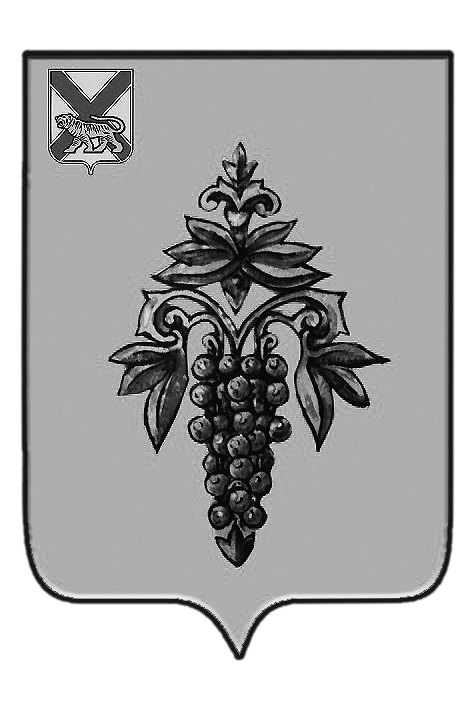 АДМИНИСТРАЦИЯ ЧУГУЕВСКОГО МУНИЦИПАЛЬНОГО РАЙОНА ПРИМОРСКОГО КРАЯ ПОСТАНОВЛЕНИЕ03 июня 2019 года                                             с. Чугуевка                                                     №299	                                      Об утверждении Перечня видов муниципального контроля при осуществлении контрольной деятельности администрации Чугуевского муниципального районаРуководствуясь Федеральным законом от 06 октября 2003 года № 131-ФЗ «Об общих принципах организации местного самоуправления в Российской Федерации», статьей 32 Устава Чугуевского муниципального района, администрация Чугуевского муниципального районаПОСТАНОВЛЯЕТ:	1. Утвердить Перечень видов муниципального контроля при осуществлении контрольной деятельности администрации Чугуевского муниципального района (прилагается). 2. Настоящее постановление подлежит опубликованию в Чугуевской районной газете «Наше время» и размещению в сети Интернет. Глава Чугуевского муниципального района,глава администрации                                                                                 Р.Ю. Деменёв                                                                                                                                                             Приложение к постановлению администрацииЧугуевского муниципального районаот « __»_____  2019 №_________  Перечень видов муниципального контроля при осуществлении контрольной деятельности администрации Чугуевского муниципального района  №п/пНаименование вида муниципального контроля, осуществляемого на территории Чугуевского муниципального районаНаименование органа местного самоуправление  Чугуевского муниципального района, уполномоченного на осуществление соответствующего вида муниципального контроля (с наименованием структурного подразделения органа местного самоуправления Чугуевского муниципального района наделенного соответствующими полномочиями) Реквизиты нормативных правовых актов Российской федерации, Приморского края, муниципальных правовых актов Чугуевского муниципального района, регулирующий вид муниципального контроля1Муниципальный жилищный контрольадминистрация Чугуевского муниципального района -управление жизнеобеспеченияп.9 части 1 статьи 14 Жилищного кодекса Российской Федерации Постановление администрации Чугуевского муниципального района от 18.02.2016 № 47-НПА «Об утверждении административного регламента «Исполнение администрацией Чугуевского муниципального района муниципальной функции по осуществлению муниципального жилищного контроля на территории Чугуевского муниципального района»2Муниципальный контроль за обеспечением сохранности автомобильных дорог местного значения администрация Чугуевского муниципального района- управление жизнеобеспечения Часть 1 статьи 13 Федерального закона от 08.11.2007 №257-ФЗ «Об автомобильных дорогах и о дорожной деятельности в Российской Федерации и внесении изменений в отдельные законодательные акты Российской Федерации»Постановление администрации Чугуевского муниципального района от 09.03.2016 № 75-НПА «Об утверждении административного регламента осуществления муниципального контроля за обеспечением сохранности автомобильных дорог местного значения в границах Чугуевского муниципального района»3Муниципальный  земельный контроль администрация Чугуевского муниципального района- управление имущественных и земельных отношений Часть 3 статьи 72 Федерального закона от 25.10.2001 №136-ФЗ «Земельный Кодекс Российской Федерации»Постановление администрации Чугуевского муниципального района от 15.01.2014 № 34-НПА «Об утверждении административного регламента по исполнению муниципальной функции «Осуществление муниципального земельного контроля на территории Чугуевского муниципального района»4Муниципальный контроль за использованием и охраной недр при добыче общераспостраненных полезных ископаемых, а также при строительстве подземных сооружений, не связанных с добычей полезных ископаемых администрация Чугуевского муниципального района -управление жизнеобеспечения п.5 статьи 5 Федерального закона от 21.02.1992 №2395-1 «О недрах"Постановление администрации Чугуевского муниципального района от 16.01.2014 №49-НПА «Об утверждении административного регламента осуществления муниципального контроля за использованием и охраной недр при добыче общераспространённых полезных ископаемых, а также при строительстве подземных сооружений, не связанных с добычей полезных ископаемых»